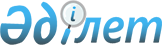 О признании утратившими силу некоторых решений Уральского городского маслихатаРешение Уральского городского маслихата Западно-Казахстанской области от 20 сентября 2023 года № 5-8. Зарегистрирован в Департаменте юстиции Западно-Казахстанской области 22 сентября 2023 года № 7243-07
      В соответствии с пунктом 2 статьи 27 Закона Республики Казахстан "О правовых актах", Уральский городской маслихат РЕШИЛ:
      1. Признать утратившими силу некоторые решения Уральского городского маслихата согласно приложению к настоящему решению.
      2. Настоящее решение вводится в действие по истечении десяти календарных дней после дня его первого официального опубликования. 
      1. Решение Уральского городского маслихата от 12 февраля 2020 года № 40-8 "Об утверждении Правил оказания социальной помощи, установления размеров и определения перечня отдельных категорий нуждающихся граждан города Уральск" (Зарегистрированное в Реестре государственной регистрации нормативных правовых актов под № 6030);      
      2. Решение Уральского городского маслихата от 27 апреля 2020 года № 43-4 "О внесении изменений в решение Уральского городского маслихата от 12 февраля 2020 года № 40-8 "Об утверждении Правил оказания социальной помощи, установления размеров и определения перечня отдельных категорий нуждающихся граждан города Уральск" (Зарегистрированное в Реестре государственной регистрации нормативных правовых актов под № 6207);
      3. Решение Уральского городского маслихата от 29 декабря 2020 года № 57-2 "О внесении изменений в решение Уральского городского маслихата от 12 февраля 2020 года № 40-8 "Об утверждении Правил оказания социальной помощи, установления размеров и определения перечня отдельных категорий нуждающихся граждан города Уральск" (Зарегистрированное в Реестре государственной регистрации нормативных правовых актов под № 6748);
      4. Решение Уральского городского маслихата от 20 апреля 2022 года № 13-8 "О внесении изменения в решение Уральского городского маслихата от 12 февраля 2020 года № 40-8 "Об утверждении Правил оказания социальной помощи, установления размеров и определения перечня отдельных категорий нуждающихся граждан города Уральск" (Зарегистрированное в Реестре государственной регистрации нормативных правовых актов под № 27709);
      5. Решение Уральского городского маслихата от 22 декабря 2022 года № 22-7 "О внесении изменений в решение Уральского городского маслихата от 12 февраля 2020 года № 40-8 "Об утверждении Правил оказания социальной помощи, установления размеров и определения перечня отдельных категорий нуждающихся граждан города Уральск" (Зарегистрированное в Реестре государственной регистрации нормативных правовых актов под № 31343).
					© 2012. РГП на ПХВ «Институт законодательства и правовой информации Республики Казахстан» Министерства юстиции Республики Казахстан
				
      Председатель Уральского городского маслихата

Е.Калиев
Приложение к решению
от 20 сентября 2023 года № 5-8